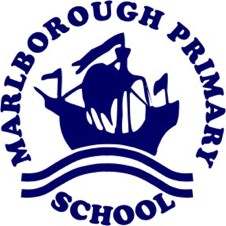 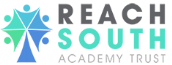 Marlborough Primary AcademyLocal Governing Body – Governor training 2019 onwardsSeptember 2019Emergency First Aid at WorkNovember 2019Ofsted trainingSafeguardingJanuary 2020PreventHealth & Safety basicsSeptember 2020Essentials – Safeguarding and Child ProtectionFebruary 2021Safer recruitment trainingMarch 2021Safer recruitment trainingApr 2021GDPR trainingMay 2021Personal Data Protection trainingJune 2021Role of the Vice-ChairExclusions Appeals – The Work of an Independent Review Panel